Level 3 Certificate in Counselling Studies (CST-L3)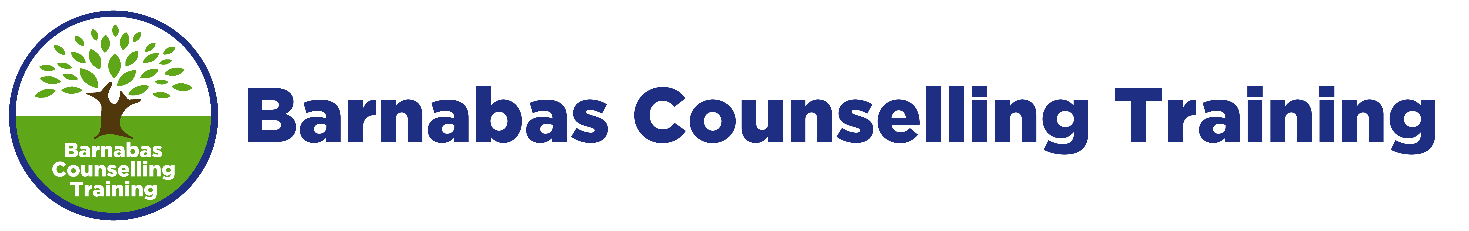 Course ProgrammeThis course is usually run across one academic year comprising 12 x 7.5 hours teaching sessions, over 11 months.  A typical day runs from 9.30am-6.00pm, with an hour for lunch; a total of 90 hours of guided learning hours is delivered across the programme.This is a sample programme of the topics to be covered during the 12 sessions of the course.   Individual course schedules will vary depending on the timing of the external assessment which takes place during a set week designated by CPCAB and may take place earlier than the final course session.  The BCT course has been devised to ensure that each key element of the course criteria set by CPCAB is covered.  Tutors will make time during sessions to explain assessments and answer queries raised by students.  A tutorial will be held with each student once in each half of the course.Session 1Welcome and IntroductionsCourse registration and introduction to course requirementsGroup Contract, Core Groups and TripletsCore concepts of Ethical Frameworks Session 2Ethical Framework for Counselling Negotiating a User-Centred Contract Confidentiality in different work settingsStages of the counselling processThe Therapeutic relationshipSetting and maintaining boundariesSkills practiceSession 3The Counselling agency Client assessmentIntroduction to Humanistic and person-centred approachesCarl Rogers’ Person-Centred Theory Skills practiceSession 4Diversity Anti-discriminationNegotiating the working agreement for live skills work Session 5Introduction to Supervision Live skills practicePeer group supervisionSession 6Introduction to the Psychodynamic ApproachIntroduction to Freud Live skills practicePeer group supervisionSession 7Introduction to CBTLive skills practicePeer group supervisionSession 8Evidence-based practice (research)Transpersonal approach to counselling Spirituality in counsellingA Christian model for counsellingThe Bible in counselling Session 9Introduction to Mental Health - common mental health problemsCase Study Presentations Session 10Introduction to Transactional AnalysisCase Study Presentations Session 11Mock CPCAB assessment and feedbackCase Study PresentationsRevision of 3 main approachesSession 12Tutorials and portfolio submissionPersonal ReviewEndings